Programme Specification for BA (Honours) Graphic Design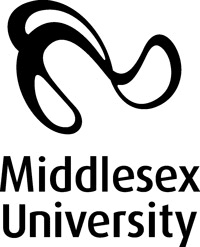 Please note programme specifications provide a concise summary of the main features of the programme and the learning outcomes that a typical student might reasonably be expected to achieve if s/he takes full advantage of the learning opportunities that are provided. More detailed information about the programme can be found in the student programme handbook and the University Regulations.1. Programme titleGraphic Design2. Awarding institution Middlesex University3. Teaching institution Middlesex University4. Programme accredited by N/A5. Final qualification BA (Honours) Graphic Design6. Academic year2012 /137. Language of studyEnglish8. Mode of studyFull-time / Part-time9. Criteria for admission to the programmeSee the University Regulations for specific criteria for admissions to the University.Selection of students for all levels of the programme is based on evidence of ability demonstrated by a portfolio of art and design work at interview.In addition it is recommended that students applying to join level four of the programme have completed a Foundation Course in art and design, or relevant BTEC National Diploma CourseThe normal academic qualification for entry to level four of the programme are:5 subjects passed at GCSE (Maths and English at C or above) with 2 subjects passed at A level corresponding to 220-240 points and above or equivalent qualifications or prior experience.Direct entry applicants for levels five or six should have:A Higher National Diploma or Foundation Degree in an appropriate subject or 
a level one certificate from another BA programme in an appropriate subject.Applications from mature students, over 21 years of age at the time of admission, without formal qualifications or with relevant professional experience or non-standard qualifications are welcomed. All applicants whose first language is not English will need to demonstrate appropriate language skills. The required standard is an IELTS grade of 6.00 
or equivalent. It is recommended that students should have an IELTS score of 5.5 in all elements. Where they do not meet this criteria they should attend a Middlesex University Pre-sessional Academic English Language Course.10. Aims of the programmeThe programme aims to develop:the ability to analyse and evaluate graphic design and communication problems and in response, develop imaginative, appropriate and effective visual solutions using sound judgement through a logical and structured process.the ability to effectively communicate information, ideas and arguments supported by appropriate criteria and sound reasoning in the presentation, discussion and evaluation of design proposals.a knowledge and understanding of materials, process and technology appropriate to the creation, presentation and reproduction of graphic design together with an understanding of the historical and social context within which graphic design operates.an understanding of professional practice, the ability to manage time effectively and work independently or in a group11. Programme outcomes11. Programme outcomesA. Knowledge and understandingOn completion of this programme the successful student will have knowledge and understanding of:the extent, diversity and scope of 
contemporary professional graphic design practice,the wide ranging employment opportunities available in the field of graphic design and related areas, career development and  its management.
the relevance and significance of social and historical contexts in which graphic design operates,
a variety of processes appropriate to the presentation and reproduction of graphic design.Teaching/learning methodsStudents gain knowledge and understanding throughpresentations by invited professional practitioners, research for practical group coursework assignments involving external 
visits and interviews with practitioners, originating and delivering presentations to peer groups with accompanying written synopsis (1, 2), lectures, seminars, individual research, critical essays and practical coursework assignments (3),demonstrations by lecturers and technical staff, practical coursework 
in studio and specialist workshops areas (4).Assessment MethodStudents’ knowledge and understanding is assessed bygroup presentations to peers and coursework including practical work and written components (1, 2),the quality of written work or presentations for relevant modules (3), practical coursework, end of year 
exhibitions and portfolio presentations (4)B. Cognitive (thinking) skillsOn completion of this programme the successful student will be able to:analyse and define graphic design problems and use sound judgement to evaluate solutions to them,
formulate and develop imaginative and appropriate solutions to graphic design problems through a logical and structured process,
use appropriate criteria to discuss, criticise and evaluate their own and others design proposals,
develop and deliver coherent and effective argument to explain, support and justify design proposals.Teaching/learning methodsStudents learn cognitive skills throughpractical coursework assignments supported by small peer group seminars encouraging discussion and feedback at each stage in the development of solutions, presentations to larger groups and participation in self and peer assessment including providing written and verbal feedback (1, 2, 3, 4),workshops sessions identifying approaches to generating concepts and strategies for solving design problems (1, 2).Assessment MethodStudents’ cognitive skills are assessed bypractical coursework assessed against, established outcomes and criteria (1, 2, 3, 4), presentation of outcomes to peer groups, written reports in support of practical work (4).C. Practical skillsOn completion of the programme the successful student will be able to:use typography and image to effectively and imaginatively communicate information, ideas and arguments to a professional level,
realise and prepare graphic design solutions for presentation and production through a variety of processes to a professional level, 
use design industry standard computer applications proficiently,
operate safely, competently and effectively in specialist workshop areas and with technology: photography, letterpress and printmaking.Teaching/learning methodsStudents learn practical skills throughpractical coursework assignments which are supported by small peer group seminars encouraging discussion and feedback of each stage in the development of solutions (1, 2),introductory workshops focused on developing initial skills, to enable further self directed learning through practical coursework assignments (3),induction’s and demonstrations by technical and academic staff in specialist workshop areas (4).Assessment MethodStudents’ practical skills are assessed bypractical coursework assignments, presentations and critiques used as formative assessment
	(1, 2, 3, 4),evidence of participation at induction’s and workshop demonstrations (4). D. Graduate SkillsOn completion of this programme the successful student will be able to:work effectively individually and when appropriate as part of a team
communicate effectively
learn effectively 
	use information technology proficiently and work accurately with numbers and measurementmanage personal and career developmentTeaching/learning methodsStudents acquire graduate skills throughcoursework at level 4 involving assignments supported by workshops, seminars, tutorial and practical groups (1, 2, 3, 4, 5),integrated elements in programme modules at levels 4, 5 and 6 which enhance teamwork, communication and personal and career development skills in professional practice and develop information technology, numeracy and learning skills in the visual communication and graphic design modules,participation at all levels in the presentation of outcomes and peer assessment to develop oral and written communication skills.Assessment methodStudents’ graduate skills are assessed bypractical individual and group coursework assignments and exercises at level 4,practical coursework assignments and presentations combining oral and visual elements at levels 5 and 6.12. Programme structure (levels, modules, credits and progression requirements)12. 1 Overall structure of the programmeThe Graphic Design programme at Middlesex University is a three-year full-time or four-year part-time course of study, at the end of which successful students are awarded a BA (Honours) Graphic Design degree. The programme is normally studied over three terms per year followed by a period of assessment. The undergraduate programme consists of a range of modules, the satisfactory completion of which enables students to accumulate the credit points required at each level in order gain an honours degree.The honours degree requires the completion of 360 credits. 120 credits at Level 4, 120 credits at Level 5 and 120 credits at Level 6.Full-time ModeAt level four students take two modules within Graphic Design, one 60 credit core module and one 30 credit workshop module, and one 30 credit module of the History of Art and Design.At level five students take two modules within Graphic Design, one 60 credit core module and one 30 credit workshop module, and one 30 credit module of the History of Art and Design.At level six students take one 90 credit module within Graphic Design and one 30 credit Critical and Contextual Research Project module.Part-time ModePart time students can take a maximum of 90 credits per academic year towards completing their degree.In year 1 students take a 60 credit Graphic Design module and a 30 credit Art and Design History module.In year 2 students take a 60 credit Graphic Design module and a 30 credit workshops module.In year 3 students take a 30 credit Visual Communication Workshops 2 module, a 30 credit The Visual Activist module and a 30 credit Visual Communication Workshops 3 module.In year 4 students take a 30 credit Critical and Contextual Research Project module and a 60 credit Graphic Design: Major Projects and Portfolio module.12.2 Levels and modules 12.2 Levels and modules 12.2 Levels and modules Level 4 Level 4 Level 4 CompulsoryOptionalProgression requirementsStudents must take all of the following:VCD1100	60 creditsVCD1401	30 creditsVCD1934	30 creditsSuccessful completion of all compulsory modules.Level 5 Level 5 Level 5 CompulsoryOptionalProgression requirementsStudents must take all of the following:VCD2100	60 creditsVCD2401	30 creditsVCD2934	30 creditsSuccessful completion of all compulsory modulesLevel 6 Level 6 Level 6 CompulsoryOptionalProgression requirementsStudents must take all of the following:Full Time Mode:VCD3100	90 creditsVCD3930	30 creditsPart Time Mode:VCD3101	30 creditsVCD3102	60 creditsVCD3930	30 creditsSuccessful completion of all compulsory modules12.3 Non-compensatable modules (note statement in 12.2 regarding FHEQ levels)12.3 Non-compensatable modules (note statement in 12.2 regarding FHEQ levels)Module levelModule code6VCD31006VCD393013. A curriculum map relating learning outcomes to modulesSee Curriculum Map attached14. Information about assessment regulationsPlease see University Regulations www.mdx.ac.uk/regulations/
Automatic deferral is not permitted on any modules within the Graphic Design Programme. Students wishing to defer must consult the Assessment Administrator.15. Placement opportunities, requirements and support (if applicable)Formal placements are not part of the programme but short work experience opportunities offered by outside design organisations are matched to suitable students where possible by programme staff.16. Future careers (if applicable)The programme supports graduates’ future career development through the attainment of professional practice skills, attendance at professional lectures and presentations, the opportunity to work on ‘live’ briefs and enter international design competitions, work experience, the production of a pdf portfolio and participation in the graduate degree show.17. Particular support for learning Students are supported in their learning by staff in LR (Learning Resources) in addition to the academic and technical staff within the programme.LR including specialist books, journals, videos, DVDs, slides, special collectionsSubject-dedicated librarianSpecial induction sessions provided by the Learning Resources CentreTechnical staff and dedicated workshopsOptional cultural field trip to Europe or North AmericaGraduate exhibition in a public venueProfessional International design competitions18. JACS code (or other relevant coding system)W21019. Relevant QAA subject benchmark group(s)QAA Honours degree subject benchmark statements:Art and designHistory of art, architecture and design20. Reference pointsThe following reference points were used in designing the programme:Middlesex University Guide & Regulations www.mdx.ac.uk/regulations/QAA Subject Benchmark Statements for Art and DesignQAA Framework for Higher Education QualificationsMiddlesex University Learning and Teaching Policy and StrategyMiddlesex University Strategic Plan21. Other information